DUE DATE: JUNE 1, 2014 by 5pmCollege of EducationCounseling (CSL) ProgramProfessional Practice Site Verification and MOU Agreement 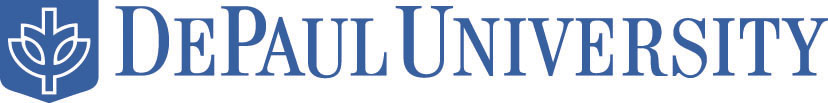 Interns, type in all necessary information, obtain an original signature from your supervisor then upload as a scanned pdf or jpeg to the D2L Professional Practice Repository by the deadline along with proof of insurance.STEP 1: INTERN INFORMATIONFull Name:      					DePaul ID:      Address:      						City/State/Zip:      Preferred Email:      					Preferred Phone:      *Update any changes to your address, telephone numbers, or email addresses in DePaul’s Campus Connect. This contact information will be used to provide you updates on Professional Practice news.CSL Primary Concentration:	 CSD     CC     SCSTEP 2: SITE INFORMATIONSite Name:      Address:      						City/State/Zip:      Site Supervisor’s Full Name:      Preferred Email:      					Preferred Phone:      STEP 3: SITE SUPERVISOR’S CREDENTIALSSite supervisors must list ALL valid certificates & licensures held. NOTE: School Counseling supervisors must have a Type 73 School Counseling certificate or Professional Educator License (PEL) with school counseling endorsement and at least three years of school counseling experience.Highest Degree of Education:      STEP 4: AGREEMENT TO MOUSupervisor’s Signature:							 	Date Signed:       I have read, understand and agree to the terms of the DePaul Counseling Program Memo of Understanding.Student’s Signature:								Date Signed:       I have read, understand and agree to the terms of the DePaul Counseling Program Memo of Understanding.College of Education designee Signature: ________________________________Date Signed:       I have read, understand and agree to the terms of the DePaul Counseling Program Memo of Understanding.Certificate/License NumberInitial or StandardType or AreaExpiration Date